Nuclear Data SectionInternational Atomic Energy AgencyP.O.Box 100, A-1400 Vienna, AustriaMemo CP-D/1072Date:		2023-03-07To:		DistributionFrom:		N. OtsukaSubject:		209Bi(p,x)211At cross section? – secondary particle induced reactionReference:	Memo CP-D/0737I extracted REACTION codes violating charge or mass conservation in April 2012 and all errors listed in the summary (Memo CP-D/0737) have been fixed. I repeated this checking again by using X4Pro distributed from the NDS website (Ver. 2022-12-22). Charge conservation was checked for datasets below 150 MeV. All cases for corrections without further discussion are summarized in Table 1 appended to this memo. I found some entries compiling 209Bi(p,x)211At cross sections. 209Bi(p,π-)210At, 209Bi(p,π- n)209At etc. are possible at high energy, but 209Bi(p,x)211At is still impossible. I this has been interpreted as production due to a secondary reaction such as 209Bi(p,α+x) then 209Bi(α,2n)211At.The figure in the next page shows the target thickness T dependence of 211,210,209,208,206,205At yields relative to 207At yield at Ep=200 MeV (reproduction of Fig.6 of J.L.Clark et al., Phys.Rev.C26(1982)2073 EXFOR C2113). The authors considered 207At is always produced by 209Bi(p,π- 3n)207At reaction and choose the 207At as a reference. A larger 211,210,209At/207At ratio with a thicker sample is interpreted due to increase of 209Bi(α,xn)213-xAt events while constant 208,206At/207At up to a certain thickness.is interpreted due to absence of the secondary α contribution. Namely, they interpret211At production is always due to 209Bi(α,2n)211At.210,209At production is due to 209Bi(α,xn) 213-xAt and 209Bi(p,π- xn)210-xAt.208,206At production is due to 209Bi(p,π- xn)210-xAt.I thinkwe should not do compilation for production caused by a secondary particle induced reaction only. (1st case above)we may do compilation for production which could be partly due to a secondary particle induced reaction (2nd case above). Information on presence/correction for secondary particle induced reaction is useful.Cross sections (μb) of each At isotope production (c.f. Tables III and V of Clark’s article)This table shows secondary particle induced reaction effect is large for 210At production The last figure shows the 209Bi(p,x)210At cross sections in EXFOR other than Clark et al. look ~10 times too high.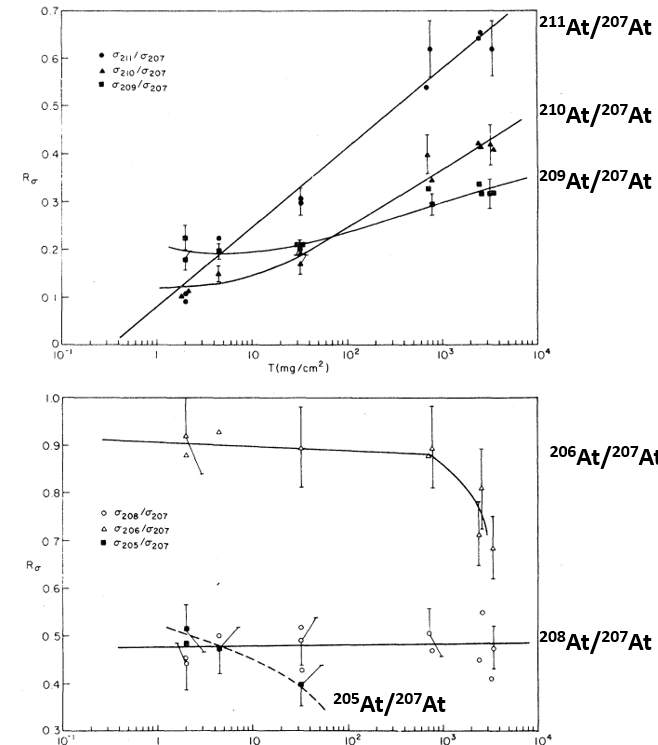 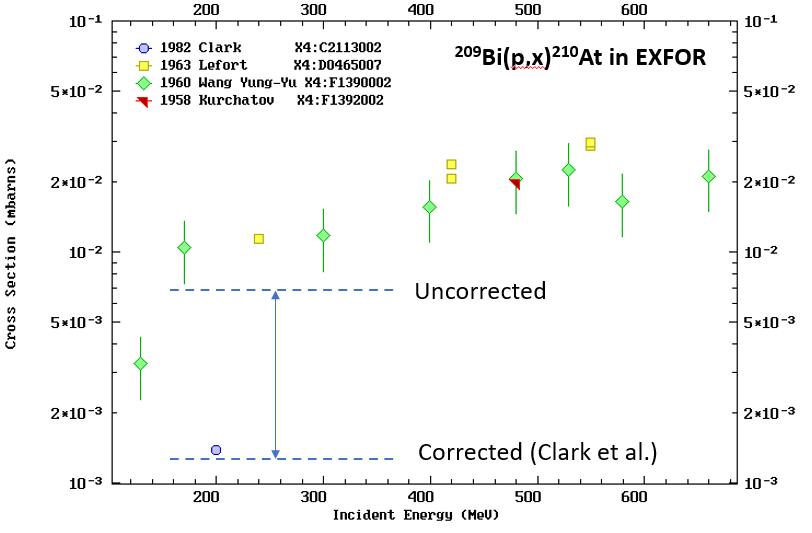 Distribution:a.koning@iaea.orgabhihere@gmail.comaloks279@gmail.comdaniela.foligno@oecd-nea.orgdbrown@bnl.govdraj@barc.gov.inexfor@oecd-nea.orgfukahori.tokio@jaea.go.jpganesan555@gmail.comgezg@ciae.ac.cniwamoto.osamu@jaea.go.jpjmwang@ciae.ac.cnkaltchen@ukr.netkimdh@kaeri.re.krkimura.atsushi04@jaea.go.jpl.vrapcenjak@iaea.orgmanuel.bossant@oecd-nea.orgmasaaki@nucl.sci.hokudai.ac.jpmarina-03-08@yandex.rumichael.fleming@oecd-nea.orgmmarina@ippe.runicolas.soppera@oecd-nea.orgn.otsuka@iaea.orgnrdc@jcprg.orgodsurenn@gmail.comogritzay@ukr.netogrudzevich@ippe.ruotto.schwerer@aon.atpikulina@expd.vniief.rupritychenko@bnl.govscyang@kaeri.re.krselyankina@expd.vniief.rusonzogni@bnl.govstakacs@atomki.mta.hustanislav.hlavac@savba.sksv.dunaeva@gmail.comtada@nucl.sci.hokudai.ac.jptaova@expd.vniief.rutarkanyi@atomki.huv.devi@iaea.orgv.zerkin@iaea.orgvidyathakur@yahoo.co.invsemkova@inrne.bas.bgvvvarlamov@gmail.comyolee@kaeri.re.krzholdybayev@inp.kzTable 1: REACTION codes requiring corrections(Z/A: charge/mass conservation is broken. E/M: ELEM/MASS is coded in SF4)Table 2: REACTION codes for production of At from irradiation of Bi or Pb by protons violating mass conservation(Z/A: charge/mass conservation is broken. E/M: ELEM/MASS is coded in SF4)Thickness21121020920820720620532.77 mg/m23.82.43.07.4141392.0 mg/cm21.51.83.78171516CorrectedN/A<1.43.07.414139Dataset #REACTIONZ/AE/MItemsSuggested correction40299.00455-CS-133(N,X)56-BA-134,,SPCZREACTION? (I cannot identify the origin of these gamma lines.)40299.00555-CS-133(N,X)56-BA-134,,SPCZREACTION? (I cannot identify the origin of these gamma lines.)C2469.01292-U-235(A,F)126-??-53,IND,FY,,FRCZ*HeadingSwap heading MASS and ELEMENT.C2469.01292-U-235(A,F)128-??-53,IND,FY,,FRCZ*HeadingSwap heading MASS and ELEMENT.C2469.01292-U-235(A,F)129-??-54,IND,FY,,FRCZ*HeadingSwap heading MASS and ELEMENT.C2469.01292-U-235(A,F)130-??-53,IND,FY,,FRCZ*HeadingSwap heading MASS and ELEMENT.F1217.00883-BI-203(D,X)83-BI-206,CUM,SIGA*REACTIONSF1: 83-BI-203 -> 83-BI-209M0795.00783-BI-209(G,N)83-BI-203,,INT,,BRSA*REACTIONSF3: N -> XM0795.00783-BI-209(G,N)83-BI-204,,INT,,BRSA*REACTIONSF3: N -> XM0795.00783-BI-209(G,N)83-BI-205,,INT,,BRSA*REACTIONSF3: N -> XM0795.00783-BI-209(G,N)83-BI-206,,INT,,BRSA*REACTIONSF3: N -> XM0795.00783-BI-209(G,N)83-BI-207,,INT,,BRSA*REACTIONSF3: N -> XO1508.00330-ZN-64(D,X)30-ZN-69,,TTY,,PHY/MSCA*DataImpurity in target? Delete this dataset.O1508.00330-ZN-64(D,X)31-GA-67,,TTY,,PHY/MSCA*DataImpurity in target? Delete this dataset.O1665.003.290-TH-232(P,X)92-U-230,,TTY,,(PHY),DERIVZDataDelete. Decay product - 232Th(p,x)230Pa -> 230U.O2015.02820-CA-40(P,X)18-AR-42,,SIGAREACTIONSF1: 20-CA-40 -> 20-CA-0O2315.01828-NI-0(P,X)30-ZN-62,,SIGZREACTIONSF1: 28-NI-0 -> 29-CU-0Dataset #REACTIONZ/AE/MItemsSuggested correctionC1897.00283-BI-209(P,X)85-AT-211,,SIGADataDelete this dataset.C1897.00383-BI-209(P,X)85-AT-211,,SIGADataDelete this dataset.C1897.00483-BI-209(P,X)85-AT-211,,SIGADataDelete this dataset.C1897.00583-BI-209(P,X)85-AT-211,,SIGADataDelete this dataset.C1897.00683-BI-209(P,X)85-AT-211,,SIGADataDelete this dataset.C1897.00783-BI-209(P,X)85-AT-211,,SIGADataDelete this dataset.C1897.00883-BI-209(P,X)85-AT-211,,SIGADataDelete this dataset.C1897.00983-BI-209(P,X)85-AT-211,,SIGADataDelete this dataset.C1897.01083-BI-209(P,X)85-AT-211,,SIGADataDelete this dataset.D0465.00683-BI-209(P,X)85-AT-211,,SIGADataDelete this dataset.F1390.002.183-BI-209(P,X)85-AT-211,,SIGADataDelete this dataset.F1390.00383-BI-209(P,X)85-AT-211,,SIGADataDelete this dataset.F1391.002.182-PB-208(P,X)85-AT-211,,SIGADataDelete this dataset.F1391.002.282-PB-208(P,X)85-AT-210,,SIGADataDelete this dataset.F1391.00382-PB-208(P,X)85-AT-211,,SIGADataDelete this dataset.F1391.00482-PB-208(P,X)85-AT-210,,SIG,,AVADataDelete this dataset.F1391.00482-PB-208(P,X)85-AT-211,,SIG,,AVADataDelete this dataset.F1391.00682-PB-208(D,X)85-AT-211,,SIGADataDelete this dataset.F1392.002.183-BI-209(P,X)85-AT-211,,SIGADataDelete this dataset.F1392.00383-BI-209(P,X)85-AT-211,,SIGADataDelete this dataset.F1392.004.183-BI-209(P,X)85-AT-211,,SIGADataDelete this dataset.F1392.004.283-BI-209(P,X)85-AT-211,,SIGADataDelete this dataset.F1427.00283-BI-208(P,X)85-AT-211,,SIGADataDelete this dataset.F1427.00382-PB-209(P,X)85-AT-211,,SIGADataDelete this dataset.F1427.00483-BI-208(P,X)85-AT-210,,SIGADataDelete this dataset.F1427.00483-BI-208(P,X)85-AT-211,,SIGADataDelete this dataset.F1427.00583-BI-208(P,X)85-AT-211,,SIGADataDelete this dataset.F1427.00683-BI-208(P,X)85-AT-211,,SIGADataDelete this dataset.F1427.00783-BI-208(P,X)85-AT-211,,SIGADataDelete this dataset.F1427.00882-PB-209(P,X)85-AT-211,,SIGADataDelete this dataset.F1427.00982-PB-209(P,X)85-AT-211,,SIGADataDelete this dataset.O1906.00283-BI-209(P,X)85-AT-211,,SIGA*DataDelete the last data line (5+/-0.5 ub for 211At production)